О внесении изменений в 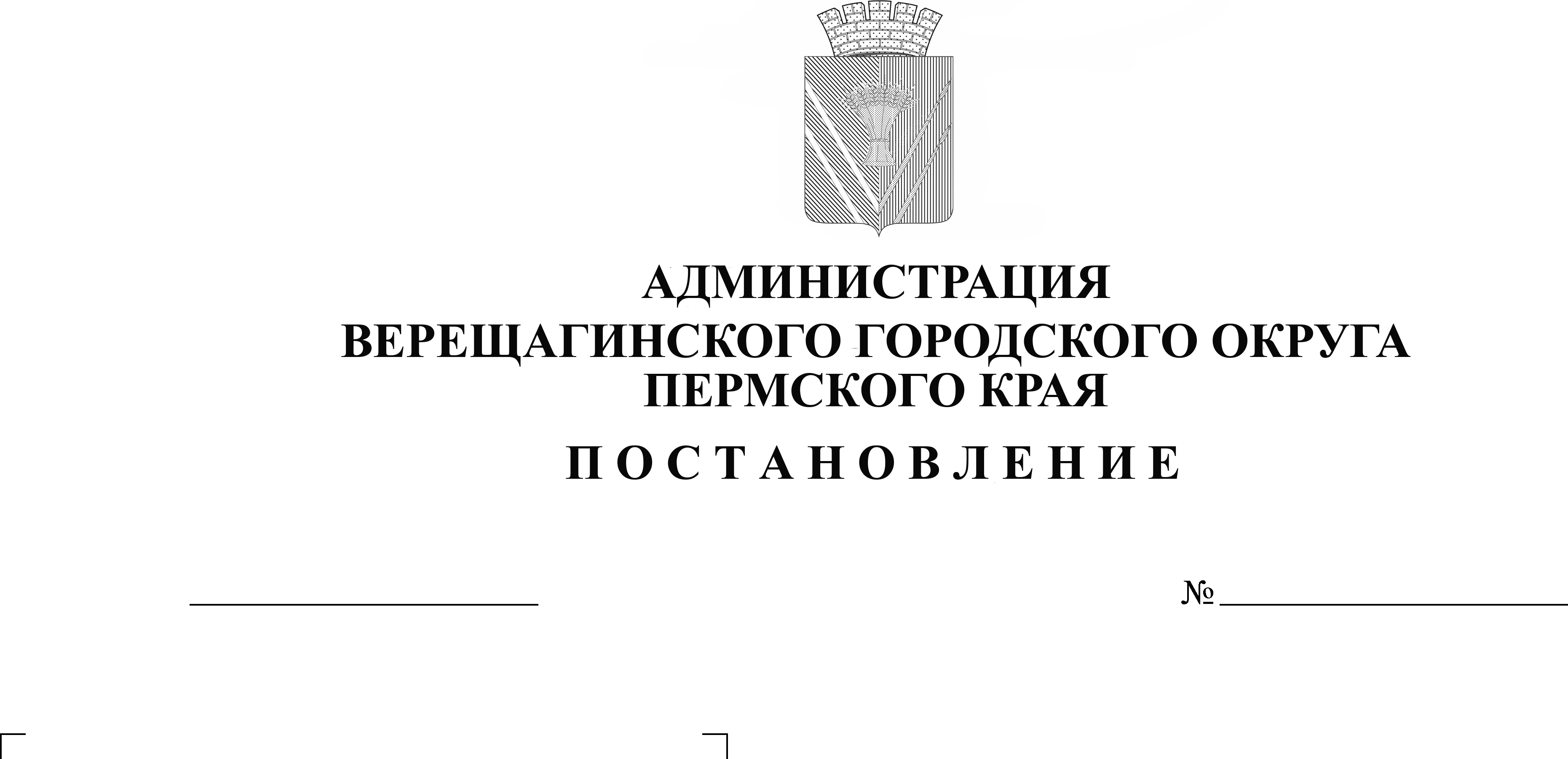 постановление администрации Верещагинского городского округа от 02.03.2022 №254-01-01-374В соответствии с Постановлением Правительства РФ от 27.10.2021 № 1844 «Об утверждении требований к разработке, содержанию, общественному обсуждению проектов форм проверочных листов, утверждению, применению, актуализации форм проверочных листов, а также случаев обязательного применения проверочных листов», руководствуясь Уставом муниципального образования Верещагинский городской округ Пермского края, администрация Верещагинского городского округа  ПОСТАНОВЛЯЕТ:1.  Внести в постановление администрации Верещагинского городского округа Пермского края от 02.03.2022 № 254-01-01-374 «Об утверждении формы проверочного листа (списков контрольных вопросов), применяемого при осуществлении муниципального жилищного контроля в муниципальном образовании Верещагинский городской округ Пермского края, следующие изменения:1.1. форму проверочного листа (списков контрольных вопросов), применяемого при осуществлении муниципального жилищного контроля в муниципальном образовании Верещагинский городской округ Пермского края изложить в новой редакции (прилагается).2. Разместить постановление на официальном сайте Верещагинского городского округа Пермского края.3. Настоящее постановление вступает в силу с момента опубликования в газете «Заря».Глава городского округа –глава администрации Верещагинского городского округа Пермского края                                                       С.В. КондратьевПриложение к постановлению администрации  Верещагинского городского округа Пермского края от 26.10.2022г. №254-01-01-2308УТВЕРЖДЕНАПостановлением администрацииВерещагинского городского округа Пермского края от 02.03.2022г.№ 254-01-01-374ФОРМАпроверочный лист(список контрольных вопросов), применяемый при осуществлении муниципального жилищного контроля в муниципальном образовании Верещагинский городской округ Пермского краяQR-кодДата заполнения проверочного листаНаименование контрольного органа и реквизиты нормативного правового акта об утверждении формы проверочного листаОбъект муниципального контроля, в отношении которого проводится контрольное мероприятиеФамилия, имя отчество (при наличии) гражданина или индивидуального предпринимателя, его идентификационный номер налогоплательщика и (или) основной государственный  регистрационный номер индивидуального предпринимателя, адрес регистрации гражданина или индивидуального предпринимателя, наименование юридического лица, его идентификационный номер налогоплательщика и (или) основной государственный регистрационный номер, адрес юридического лица (его филиалов, представительств,  обособленных структурных подразделений), являющихся контролируемыми лицамиКатегория риска объекта контроляРеквизиты решения контрольного органа о проведении контрольного мероприятия, подписанного уполномоченным должностным лицом контрольного органа№______ от______Место (места) проведения контрольного мероприятия с заполнением проверочного листаУчетный номер контрольного мероприятия№_____ от ________Должность, фамилия и инициалы должностного лица контрольного органа, в должностные обязанности которого в соответствии с положением о виде контроля или должностной инструкцией входит осуществление полномочий по виду контроля, в том числе проведение контрольных мероприятий, проводящего контрольное мероприятие и заполняющего проверочный лист 